Демо-вариант 10 класс физика1 ЧАСТЬ1. Задание 1Материальная точка движется по окружности радиусом 4 м. На графике показана зависимость модуля её скорости v от времени t. Чему равен модуль центростремительного ускорения точки в момент t = 3 с? (Ответ дайте в метрах в секунду в квадрате.) 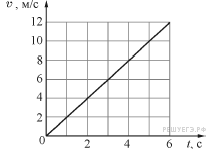 2. Задание 2Две звезды одинаковой массы m притягиваются друг к другу с силами, равными по модулю F. Во сколько раз больше силы F модуль сил притяжения между другими двумя звёздами, если расстояние между их центрами такое же, как и в первом случае, а массы звёзд равны 2m и 3m?3. Задание 3  Тело, брошенное вертикально вверх с поверхности Земли, достигло максимальной высоты 5 м. С какой начальной скоростью тело было брошено вверх? (Ответ дайте в метрах в секунду.) Сопротивлением воздуха пренебречь. Ускорение свободного падения считать равным 10 м/с2.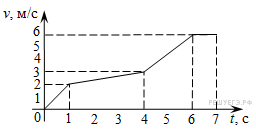 4. Задание В эксперименте получен график зависимости модуля скорости прямолинейно движущегося тела от времени. Анализируя график, выберете из приведённых ниже утверждений два правильных и укажите их номера. 1) Скорость тела за 6 секунд изменилась от 0 м/с до 6 м/с.2) Тело двигалось равноускоренно в течение первых 6 секунд и не двигалось в интервале от 6 до 7 секунд.3) Тело двигалось равнозамедленно в течение первых 6 секунд и не двигалось в интервале от 6 до 7 секунд.4) В интервале времени 4-6 секунд скорость увеличивалась прямо пропорционально времени движения, тело двигалось с постоянным ускорением.5) Ускорение тела на пятой секунде движения равно 1,5 м/с2.5. Задание 6 Массивный груз, подвешенный к потолку на пружине, совершает вертикальные свободные колебания. Пружина всё время остаётся растянутой. Как изменяются кинетическая энергия груза и его потенциальная энергия в поле тяжести, когда груз движется вниз от положения равновесия? Для каждой величины определите соответствующий характер изменения:1) увеличивается2) уменьшается3) не изменяетсяЗапишите в таблицу выбранные цифры для каждой физической величины. Цифры в ответе могут повторяться.6. Задание 8 № 9207Газообразный азот находится в сосуде объёмом 33,2 литра. Давление газа 100 кПа, его температура 127 °С. Определите массу газа в этом сосуде. Ответ выразите в граммах и округлите до целого числа.7. Задание 9 Температура холодильника тепловой машины 400 К, температура нагревателя на 600 К больше, чем у холодильника. Каков максимально возможный КПД машины? (Ответ дайте в процентах.)8. Задание 10 № Относительная влажность воздуха в закрытом сосуде с поршнем равна 50%. Какова будет относительная влажность воздуха в сосуде, если объём сосуда при неизменной температуре уменьшить в 2 раза? Ответ выразите в %.9. Задание 12 № Установите соответствие между уравнениями процессов, в которых участвует постоянное количество идеального газа, и графиками процессов, изображёнными на диаграммах (ρ — плотность, V— объём, T — абсолютная температура, р — давление).К каждой позиции первого столбца подберите соответствующую позицию из второго столбца и запишите в таблицу выбранные цифры под соответствующими буквами.Запишите в ответ цифры, расположив их в порядке, соответствующем буквам: 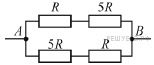 10. Задание 14 Какая мощность выделяется в участке цепи, схема которого изображена на рисунке, если R = 27 Ом, а напряжение между точками A и B равно 9 В? Ответ приведите в ваттах.2 ЧАСТЬ 11. Задание 29 Кусок пластилина сталкивается со скользящим навстречу по горизонтальной поверхности стола бруском и прилипает к нему. Скорости пластилина и бруска перед ударом направлены взаимно противоположно и равны  и Масса бруска в 4 раза больше массы пластилина. Коэффициент трения скольжения между бруском и столом На какое расстояние переместятся слипшиеся брусок с пластилином к моменту, когда их скорость уменьшится в 2 раза?12. Задание 30 В гладком вертикальном цилиндре под подвижным поршнем массой M = 5 кг и площадью S = 100 см2 находится идеальный одноатомный газ. После сообщения газу некоторого количества теплоты поршень приподнялся на высоту Δh = 5 см над дном цилиндра, а газ нагрелся на ΔT = 30 К. Найдите удельную теплоёмкость газа в данном процессе. Давление в окружающей цилиндр среде равно p0 = 104Па, масса газа в цилиндре m = 0,12 г.Кинетическаяэнергия грузаПотенциальная энергия груза
в поле тяжестиУРАВНЕНИЕ ПРОЦЕССАГРАФИК ПРОЦЕССАА) ρ = constБ) pV = const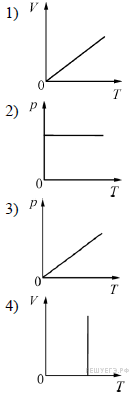 AБ